Индивидуальный предприниматель Ребер Максим Феликсович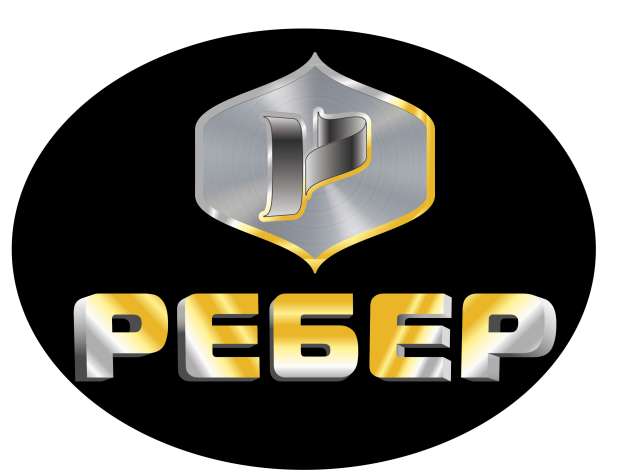 Прайс Лист  Адрес: 398007, г. Липецк, ул. Ковалёва, 115 В  Контактный тел.: +7-951-303-83-74   WhatsApp +7-920-500-01-52  www.reber48.ru  E-mail: reber48@yandex.ru  Наименование товараФотоТехнические характеристикиЦена (руб.)Батарея для Перепелов в 4-е яруса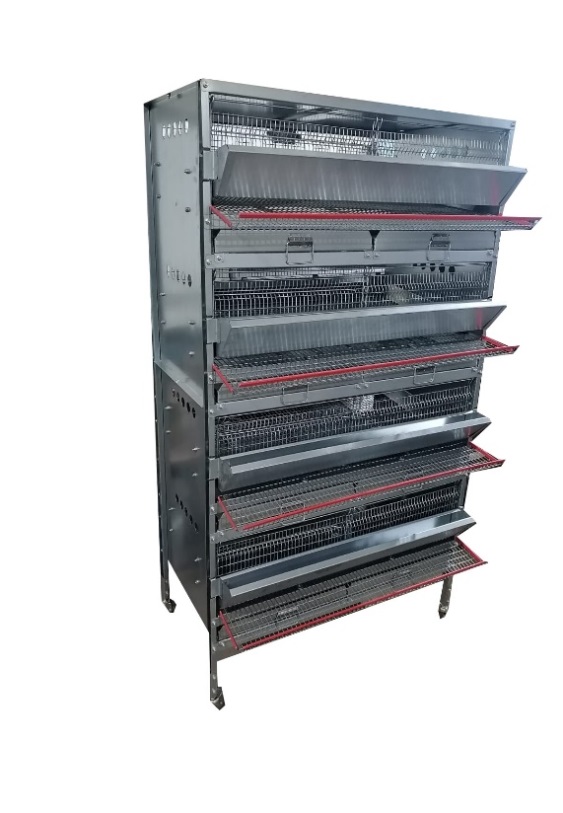 Материал: цинк (возможна замена отдельных деталей на нерж. сталь).Решетка пола 15*25*2 мм. алюмоцинк.Рассчитана на 160 голов.Вес 60 кг.29000,00Клетка для Перепелов (Нес.)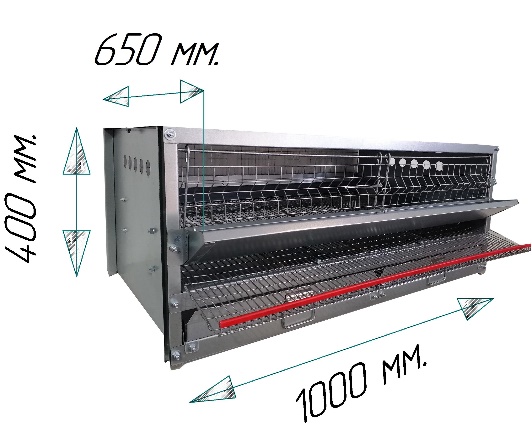 Материал: цинк (возможна замена отдельных деталей на нерж. сталь).Решетка пола 15*25*2 мм. алюмоцинк.Рассчитана на 40 голов.Вес 18 кг. 8500,00Клетка для Перепелов (Бр.)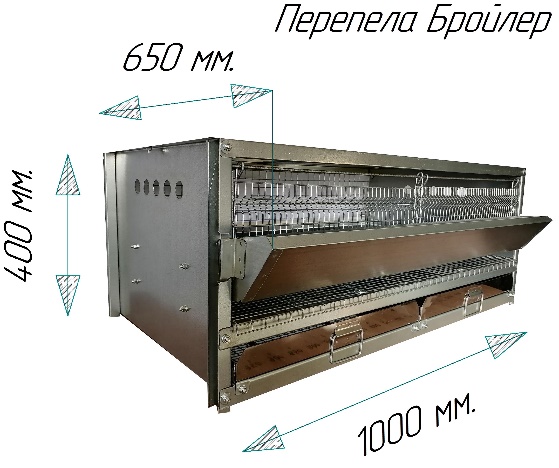 Материал: цинк (возможна замена отдельных деталей на нерж. сталь).Решетка пола 15*25*2 мм. алюмоцинк.Рассчитана на 40 голов.Вес 18 кг.8300,00Клетка для Перепелов (Род.)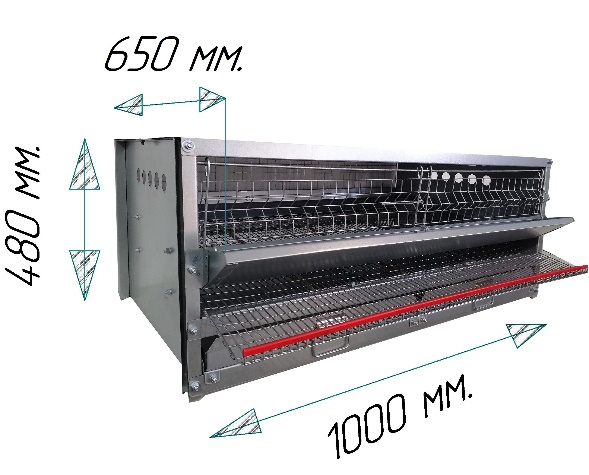 Материал: цинк (возможна замена отдельных деталей на нерж. сталь).Решетка пола 15*25*2 мм. алюмоцинк.Рассчитана на 40 голов.Вес 19 кг.8800,00Брудер для цыплят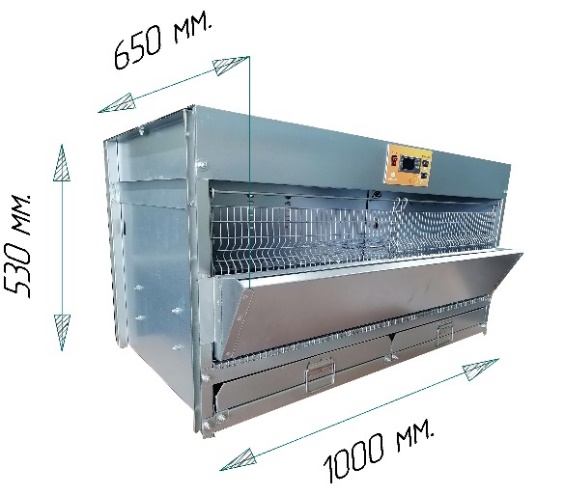 Материал: цинк (возможна замена отдельных деталей на нерж. сталь).Решетка пола 12,5*25*2 мм. алюмоцинк.Комплектация: Терморегулятор. 2-е керам. лампы нагрева 100 Вт. Светодиод. освещение теплый белый (возможна установка доп. света зеленый, красный). Шторка на двери.Система поения. Рассчитана на 50 голов.Вес 24 кг.14000,00Батарея для Кур в 3 яруса (Бр.)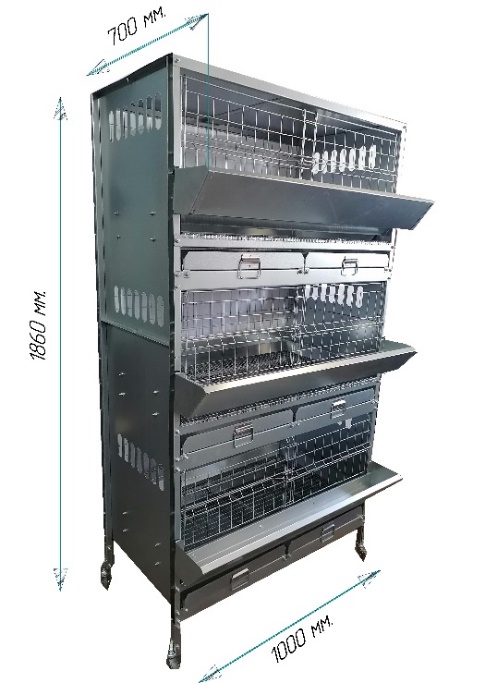 Материал: цинк (возможна замена отдельных деталей на нерж. сталь).Решетка пола 15*50*2 мм. алюмоцинк.Рассчитана на 24-30 голов.Вес 50 кг.22000,00Батарея для Кур в 3 яруса (Нес.)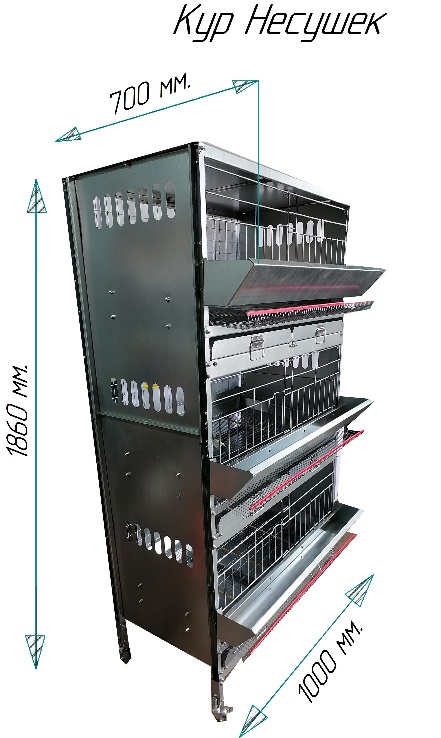 Материал: цинк (возможна замена отдельных деталей на нерж. сталь).Решетка пола 15*50*2 мм. алюмоцинк.Рассчитана на 30-36 голов.Вес 50 кг.23000,00Клетка для Кур (Бр.)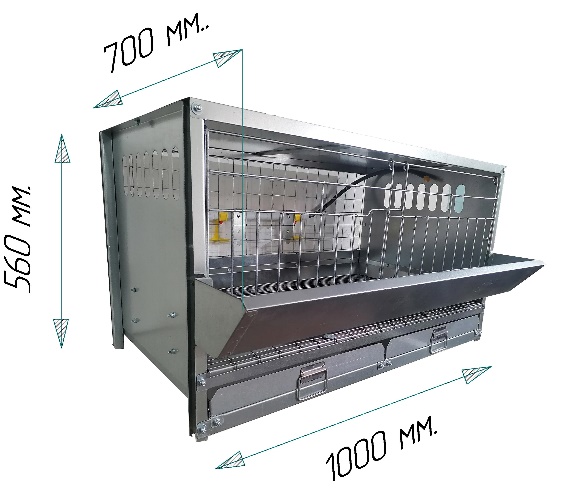 Материал: цинк (возможна замена отдельных деталей на нерж. сталь).Решетка пола 15*50*2 мм. алюмоцинк.Рассчитана на 8-10 голов.Вес 20 кг.8400,00Клетка для Кур (Нес.) 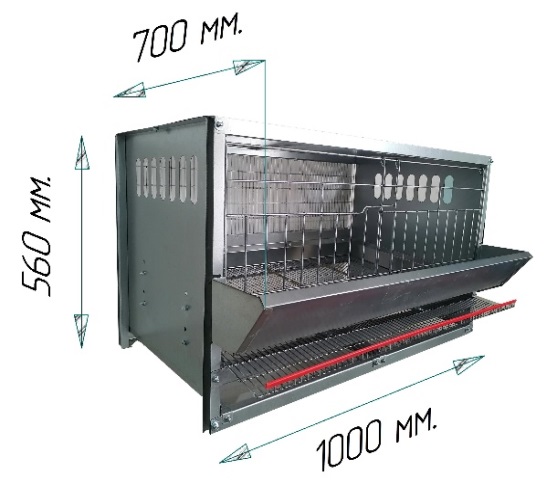 Материал: цинк (возможна замена отдельных деталей на нерж. сталь).Решетка пола 15*50*2 мм. алюмоцинк.Рассчитана на 8-10 голов.Вес 20 кг.8600,00Клетка для Кур (Род. Стада)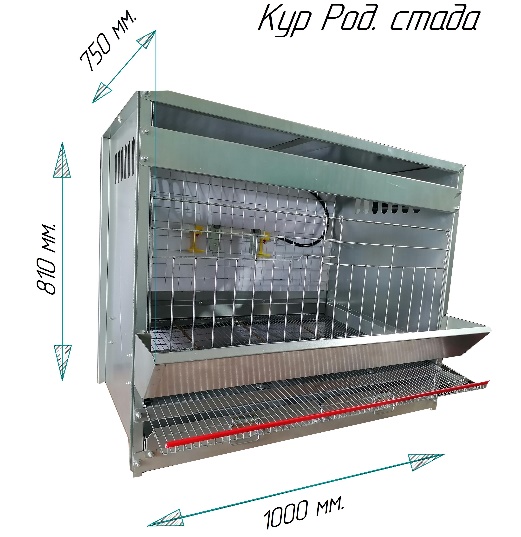 Материал: цинк (возможна замена отдельных деталей на нерж. сталь).Решетка пола 15*50*2 мм. алюмоцинк.Вес 25 кг.10000,00Подставка 500 мм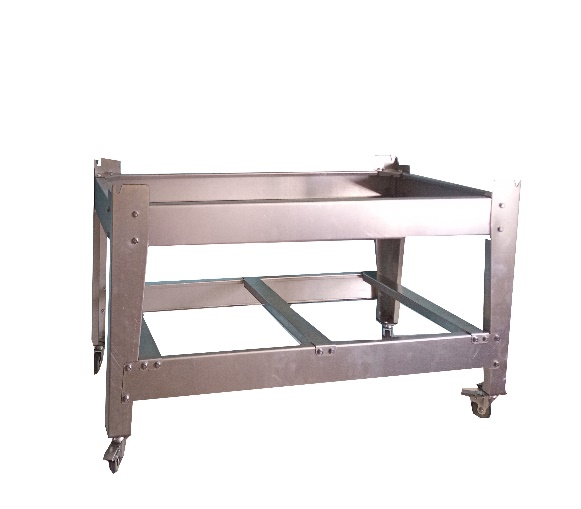   Материал: цинкКолеса 50 мм.4800,00Подставка 260 мм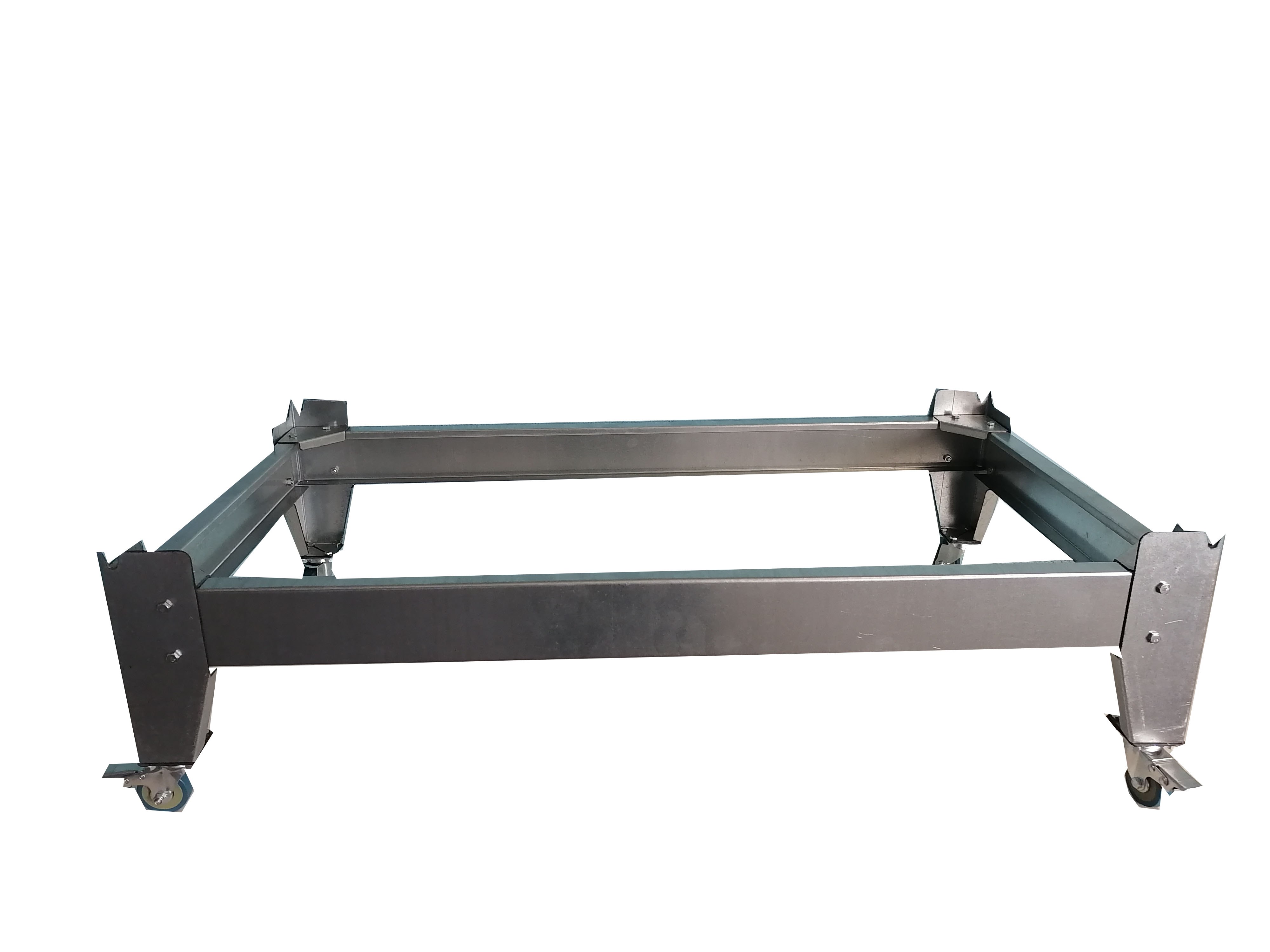  Материал: цинкКолеса 50 мм.3000,00Поддоны пометаЦинкВозможно изготовление по индивидуальным размерам1100,00параПоддоны пометаНерж.Возможно изготовление по индивидуальным размерам2400,00параНиппельная поилка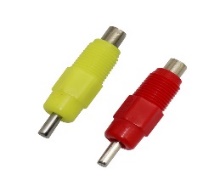 30,00Терморегулятор STC - 1000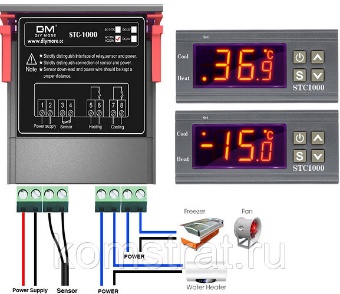    1000,00  Каплеуловитель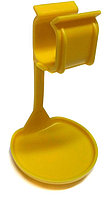 40,00Керамический нагреватель 100 W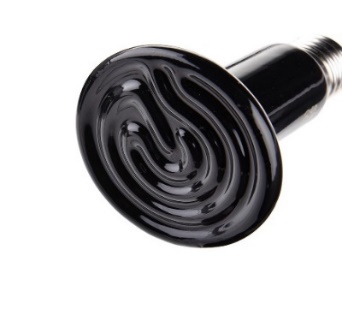 700,00Дополнительные          ОпцииКомп. №1 Замена поддонов на нержавеющиеКлетки для Перепелов, Кур и Брудер.+1300,00Дополнительные          ОпцииКомп. №1 Замена поддонов на нержавеющиеБатарея для Кур  3 яруса+4000,00Дополнительные          ОпцииКомп. №1 Замена поддонов на нержавеющиеКлетка для Кур Родительского стада+1600,00Дополнительные          ОпцииКомп. №1 Замена поддонов на нержавеющиеБатарея для Перепелов 4 яруса+5000,00Дополнительные          ОпцииКомп. № 2 Замена балок пола, отсекателей помета и направляющих поддонов помета на нержавеющиеКлетки для Перепелов, Кур и Брудер.+1500,00Дополнительные          ОпцииКомп. №2 Замена балок пола, отсекателей помета и направляющих поддонов помета на нержавеющиеБатарея в 3-и яруса для Кур+4300,00Дополнительные          ОпцииКомп. №2 Замена балок пола, отсекателей помета и направляющих поддонов помета на нержавеющиеКлетка Кур Родительского стада   +2000,00Дополнительные          ОпцииКомп. №2 Замена балок пола, отсекателей помета и направляющих поддонов помета на нержавеющиеБатарея для Перепелов 4 яруса+5500,00Дополнительные          ОпцииКомп. №3 Замена  поддонов, балок пола, отсекателей помета и направляющих поддонов помета на нержавеющиеКлетки для Перепелов, Кур и Брудер.+2500,00Дополнительные          ОпцииКомп. №3 Замена поддонов, балок пола, отсекателей помета и направляющих поддонов помета на нержавеющиеБатарея в 3-и яруса для Кур+7000,00Дополнительные          ОпцииКомп. №3 Замена поддонов, балок пола, отсекателей помета и направляющих поддонов помета на нержавеющиеКлетка Кур Родительского стада   +3000,00Дополнительные          ОпцииКомп. №3 Замена поддонов, балок пола, отсекателей помета и направляющих поддонов помета на нержавеющиеБатарея для Перепелов 4 яруса+9000,00Дополнительные          ОпцииУстановка дополнительного освещения в Брудер (Зеленый, Красный)Брудер+300,00Дополнительные          ОпцииПерегородка в клетки.Клетки для Кур, Перепелов+400,00